KLUBBHÅNDBOKIdrettslagetBJØRNAR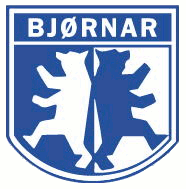 1	Klubbinformasjon
Klubbnavn: 		Idrettslaget Bjørnar
Organisasjonsnummer: 	977 550 351
Stiftet: 			15.09.1946Idrett:	 		Håndball
Postadresse: 		Postboks 100 Indre Arna, 5888 BERGENBesøksadresse: 		Øvre Seimsmark 70, 5264 GARNESDaglig leder:		Renate Svendheim, 100% fast stilling, fra 01.12.2023Medarbeider:		Stephanie Børhaug, 80% fast stilling Styret:			https://bjornar.no/klubben/Epostadresse: 		post@bjornar.noInternettadresse: 	http://www.bjornar.noOffisiell FB side: 	https://www.facebook.com/bjornarhandballVårspretten:		https://www.vårspretten.noBankforbindelse: 	Sparebanken Vest
Bankkonto: 		3633.51.28731
Medlem av: 		Norges idrettsforbund
Tilknyttet: 		Norges Håndballforbund, NHF Region Vest  Prokura: 		Daglig leder aleneRegnskapsfører:	GODT REGNSKAP ASDraktfarge:		Blå/blå (drakt/shorts). Bortedrakt: hvit/blåSlagord:		Alle for én Bjørnar for alleHovedarena:		BjørnarhallenOrganisasjonsplan:	Idrettslagets organisasjonsplan behandles på idrettslagets årsmøte. 				Organisasjonsplan for 2023 er tilgjengelig på idrettslagets nettside.Lover:		Idrettslagets lover er iht ny lovnorm av januar 2022. Loven ble sist endret på årsmøtet 2022. Lover er tilgjengelig på idrettslagets nettside.Logo:			2	Innledning
Klubbhåndboken skal svare på viktige spørsmål om klubben og gjøre det enkelt å finne ut hva som gjelder internt i klubben. Den skal bidra og sikre at det er kontinuitet i det som bestemmes og gjøres. Håndboken er et arbeidsverktøy for alle medlemmer, utøvere, foreldre, styret, komiteer, utvalg, ansatte, trenere og dommere i klubben vår.Håndboken skal benyttes til å forstå og kommunisere hva som er viktig i vår klubb, hvilken klubb vi er, hva vi skal oppnå, hva vi tilbyr, og hvordan vi gjør ting.Det er vedtatt flere felles retningslinjer i idretten som gjelder for alle klubber. Ut fra disse felles retningslinjene lager klubben egne retningslinjer som utdyper hva klubben gjør for å ivareta de felles retningslinjene. I klubbhåndboken gis en oversikt over de viktigste retningslinjene som klubben skal forholde seg til og følge.Klubbhåndboken er laget og vedtatt av styret. Styret er ansvarlig for å vurdere løpende oppdatering og gjøre endringer i klubbhåndboken ved behov gjennom sesongen. Klubbhåndboken bør uansett vedtas, utgis og gjøres tilgjengelig på idrettslagets nettsider årlig.3	Klubbens historie – et idrettslag blir til!Når man skal skrive om historien til klubben går tankene til de som har drevet klubben frem til et livskraftig og stort idrettslag. Svært mange har sett viktigheten av å organisere barn og ungdom innenfor idrett. Det er med stor ydmykhet en konstaterer at svært mange i mer enn 75 år har lagt ned en formidabel innsats for de unge. All organisert idrett lå nede i krigsårene, det var derfor ikke så rart at det var en enorm interesse da frigjøringen kom i 1945. Allerede på slutten av krigen, på vårparten 1944, syslet Ingvald Trefall med tanken om å få i stand en hoppbakke. Trefall hadde på den tid funnet ut at Bjørndalen var det gunstigste stedet for en hoppbakke. Arbeidet med å bygge «Bjørndalsbakken» startet våren 1944 og det første åpningsrennet fant sted i mars 1946. Det ble i tiden som fulgte arbeidet med å få laget inn i formelle former. Meningen var å melde seg inn i Hordaland skikrets og Norges Idrettsforbund. Navn ble diskutert og de ble enige om «Skilaget Bjørn» (ideen kom gjerne av at bakken lå i Bjørndalen). Etter en stund kom det svar tilbake at det allerede eksisterte et lag med navn Bjørn. Navnet ble da forandret til Skilaget Bjørnar som ble godtatt. Laget ble registrert i Norges Idrettsforbund 15.september 1946. Det var Dagny Stephansen som høsten 1945 tok utfordringen og startet gymnastikk for jenter på Indre Arna skole. Aktiviteten gikk for seg i gymnastikksalen og ute på skoleplassen. Blant de ivrigste jentene i gymnastikkgruppen utviklet det seg et ønske om å spille håndball. Problemet var at de ikke hadde kunnskap om regelverk og den slags. I 1946 var det ikke mange velkvalifiserte trenere å hente. Løsningen kom da lærer Svein Simonsen fortalte at han hadde drevet med litt håndball under krigen. Han ble den første treneren i Idrettslaget Bjørnar sin håndballgruppe. Skigruppen var altså den første gruppen i klubben og skigruppen opphørte i 1990. En egen orienteringsgruppe ble opprettet i 1960 og denne gruppen opphørte i 1981. Høsten 1980 ble det formelt besluttet å opprette egen fotballgruppe i Idrettslaget Bjørnar. Fotballgruppen ble fra år 2000 en del av Arna-Bjørnar Fotball, som er et allianseidrettslag bestående av fotballgruppene i Arna Turn og Idrettslag og IL Bjørnar. Siden år 2000 har håndballgruppen vært den eneste gruppen i laget. På årsmøtet i 2021 vedtok klubben at gruppen Bjørnarhallen og håndballgruppen slettes fra klubbens organisasjonskart og som egne organisasjonsnummer i Brønnøysundregisteret. Idrettslaget Bjørnar overtok samtidig all drift og aktivitet i klubben. Behovet for en egen idrettshall var sterkt økende på 70-tallet. Håndballgruppen var i vekst og benyttet alle de gymnastikksaler som fantes i Arna på den tiden. Fra årsmeldingen i 1971 finner vi et eget avsnitt som omhandler behov for idrettshall. Det står mellom annet: «…Det har siste året fleire gonger vore reist krav om idrettshall til våre kommunale myndigheiter og det ser ut til at dei etterkvart tek til å innsjå at dette er nødvendig». Bjørnarhallen stod ferdig februar 1986. Idrettslaget Bjørnar hadde endelig fått sin storstue, etter over 15 års kamp, dugnadsinnsats, et kommunalt tilskudd og et banklån idrettslaget selv måtte ta opp. Fra høsten 2019 blei drifta av Bjørnarhallen overtatt av Bergen kommune og det vart derfor ikke lenger nødvendig med undergruppen Bjørnarhallen i idrettslaget.  Idrettslaget Bjørnar har vertskapsavtale med Bergen kommune etter kl 15 på hverdagene og i helgene. I 2019 ferdigstilte Bergen kommune en mulighetsstudie for å erstatte Bjørnarhallen med en ny dobbelthall som kunne stå ferdig i 2022. Våren 2021 informerte kommunen ved Byrådsavdeling for Barnehage, skole og idrett (BBSI) om at bygging av ny hall blir forsinka som følge av utarbeidelse av planarbeid som hensyntar naboer og skolene på Garnes. Vi i idrettslaget Bjørnar har i denne perioden vært invitert til medvirkning og samarbeid i planprosessen. For nærmere detaljer se lenke; Bergen kommune - Innsyn plan og byggesak. Planforslaget som foreligger per 30.okt 2023 vurderes å ha svært positiv virkning for levekår og folkehelse. Oppgradering av Bjørnarhallen er etterlengtet fra brukerne og forbedrer idrettstilbudet betydelig for oss i Bjørnar og for skolene i området. Moderne hall med garderober, parkeringskjeller og kiosk vil bli et enda sterkere samlingspunkt for området, og det nye utearealet vil også fungere som møteplass og aktivitetsareal for nærmiljøet utenfor skoletid. Både i hallen og i utearealet legges det opp til fysisk aktivitet.4	Slagord, visjon, formål, grunnverdier og overordnet målVisjonen og formålet forteller hvorfor folk er med og gjør en innsats for idrettslaget Bjørnar. Den sier hva vi skal strekke oss etter og skape sammen. Ut fra grunnverdiene i håndballforbundet har Idrettslaget Bjørnar tydeliggjort hva som skal prege oss og klubben vår. Verdiene beskriver hvordan vi er og hvordan vi vil bli. Verdiene skal hjelpe oss til:å skape et godt klubbmiljø, der vi tar godt vare på hverandreå skape gode holdninger, som fører til et godt treningsklimaå være en klubb som er kjent for godt samarbeid og god oppførselå fremstå slik klubben ønsker i alle sammenhengerå bli tydelige, få frem det som skiller oss fra andre, og klargjøre vår spesielle identitetVisjonen, formålet og grunnverdiene er rettledende for ansatte, medlemmer, tillitsvalgte, trenere og støtteapparatet. Dette er utgangspunktet for det vi skal skape sammen, hvordan vi skal fremstå, og hva vi skal drive på med og ha fokus på av oppgaver.Idrettslaget Bjørnar skal oppleves som en energisk og utviklende trenings- og kampaktivitet der spillere, trenere, dommere, ledere og foreldre deltar aktivt, og kampene følges av et entusiastisk publikum og engasjerte medier. Idrettslaget Bjørnar skal bidra til at Norsk håndball skal være en idrett som folk ønsker å tilhøre. Dette er drømmen vår og et bilde av den fremtiden vi ønsker for klubben.Idrettslaget Bjørnar sitt overordnede mål er å skape engasjement og jobbe for sportslig tilbud til alle innenfor sunne økonomiske rammer. Tilbud til alle:Nyrekruttering gjennom ballsidighet fra 6 årLag i alle årsklasserTalentutvikling Lag for utviklingshemmedeBjørnarhallen som bygdas storstue Gode trenere på alle nivåJobbe for et økende medlemstall og redusert frafallJobbe for forbedrede treningskapasitet Tilby håndball til flere i hele ArnaÅpen hallSkape engasjement:Fulle hus i Bjørnarhallen og god arrangement-avviklingMange frivillige til dugnadsarbeid, trenere, ledere, miljøkontakter og dommere Fremme «foreldrevett»Utvikle foreldregrupper på yngre lagUtvikle en sterk og god organisasjonTilhørighet og identitet til klubbenSeniorspillere skal delta aktivt på treninger og arrangement på yngre nivåVelfungerende og oppdatert  hjemmeside og synlighet i sosiale medierØkonomiske rammer:Sunn og ansvarlig økonomiKontinuerlig oppfølging etter vedtatte budsjetter pr. gruppeIdrettslagets sportslige mål konkretiseres i egen sportsplan. Sportsplanen utarbeides av sportslig utvalg og vedtas av styret. Sportsplan gjøres tilgjengelig på klubbens nettsider.5	Organisasjon, årsmøte, styrets arbeid og klubbdriftKlubben har egen lov «Lov for IL Bjørnar». Loven ble sist vedtatt på årsmøtet 2022 og er iht NIFs lovnorm.Idrettslagets organisasjonsplan vedtas på årsmøtet. Idrettslagets lover og idrettslagets organisasjonsplan er tilgjengelig på klubbens nettsider.IL Bjørnar er en del av Allianseidrettslaget Arna-Bjørnar (AILAB). Deler av Arna-Bjørnar Fotball sine aktive utøvere er medlemmer i IL Bjørnar, Arna-Bjørnar Fotball er derfor en innordna interessent til idrettslaget. Årsmøtet legger grunnlaget for klubbens virksomhet og styrets arbeid. Alle som ønsker å være med på å bestemme hva klubben skal gjøre, og hvordan den skal drives, bør delta på årsmøtet. Innkalling til årsmøte, årsberetning til årsmøtet og protokollen fra årsmøtet blir gjort tilgjengelig for klubbens medlemmer. På idrettslagets årsmøte gjøres det valg iht idrettslagets lover til styret, valgkomite og kontrollutvalg. Styret konstituerer seg på første styremøte etter årsmøtet og besetter verv iht klubbens organisasjonsplan. Instrukser og arbeidsbeskrivelser for tillitsverv som velges på årsmøtet er tilgjengelig i organisasjonsplan.5.1	Årsmøtet sine oppgaverÅrsmøtet legger grunnlaget for klubbens virksomhet og styrets arbeid. Alle som ønsker å være med på å bestemme hva klubben skal gjøre, og hvordan den skal drives, bør delta på årsmøtet. Innkalling til årsmøte, årsberetning til årsmøtet og protokollen fra årsmøtet blir gjort tilgjengelig for klubbens medlemmer. Årsmøtet er idrettslagets høyeste styringsorgan og blir avholdt hvert år innen utgang av mars måned. Det er styret som kaller inn til årsmøtet minst en måned i forvegen. Innkalling skjer direkte til medlemmene på forsvarlig måte, eventuelt via idrettslagets nettside. Innkalling skal vise til at saksdokumenter blir gjort tilgjengelig. Forslag som skal behandles på årsmøtet må være sendt til styret minst 2 uker før årsmøtet. Fullstendig saksliste og andre nødvendige saksdokumenter skal være tilgjengelige for idrettslagets medlemmer minst en uke før årsmøtet. Alle medlemmer har tilgang til årsmøtet. Årsmøtet kan invitere andre personer og/eller media til å være til stede, eventuelt vedta at årsmøtet kun er åpent for medlemmene. Årsmøtet er vedtaksført dersom det møter et antall medlemmer med stemmerett som minst tilsvarer antall styremedlemmer vedtatt i idrettslaget sin lov. Dersom årsmøtet ikke er vedtaksført, kan det innkalles til årsmøte på nytt uten krav om minimumsdeltaking. Andre forhold til årsmøtet og årsmøtet sine oppgaver er beskrevet i idrettslagets lover.5.2	Styremøter og styrets oppgaverStyret skal avholde styremøte når styrets leder bestemmer det eller minst to av styremedlemmene krever det. Styremøter kan avholdes per epost, telefon, teams e.l. Som gjeldende praksis avholdes styremøter i klubbrom i Bjørnarhallen eller i møterom i brakken ved Bjørnarhallen. Normalt avholdes det et styremøte hver måned og samlet inntil ca 10 fysiske styremøter i året. Ved behov kalles det inn til styremøte på kort varsel, typisk gjelder dette for enkeltsaker der styret skal orienteres eller det skal fattes vedtak. Innkalling til styremøte gjøres normalt minst 2 uker i forvegen. Innmelding av saker fra styremedlemmer gjøres normalt minst 4 dager i forvegen til styrets leder. Styrets leder sender normalt saksliste og sakspapirer til styret 2 dager før styremøtet. Samtlige deltakere i styremøte er ansvarlig for å informere styret når det foreligger mulig inhabilitet i noen av sakene, og evt behandlingen av inhabilitet skal alltid protokolleres. Styret er vedtaksført når et flertall av styrets medlemmer er til stede. Vedtak fattes med flertall av de avgitte stemmene. Ved stemmelikhet er møtelederens stemme avgjørende. Styremedlemmene plikter å respektere et styrevedtak, selv om det er fattet mot vedkommende egen stemme. Det føres protokoll fra styremøtene. Protokoll distribueres per epost og gjøres tilgjengelig på klubbens styreforum på FB. Daglig leder er ansvarlig for å arkivere elektronisk kopi av protokoll.Klubbens organisasjonsplan og klubbens lover beskriver i detalj forhold vedrørende styremøter og styrets oppgaver. 5.3	Daglig leder Idrettslaget har fast ansatt daglig leder (100% stilling). Daglig leder skal lede den daglige, administrative driften av idrettslaget og skal følge de retningslinjene og pålegg som styret har gitt.  Saker og spørsmål som er utenfor de rammene som styret har sett, må avklares med styret før det blir gjort nærmere beslutning. Daglig leder er ansvarlig for HMS og beredskap. Egen stillingsbeskrivelse er utarbeidet for daglig leder.Funksjonsbeskrivelsen for de lovpålagte vervene kommer frem av klubbens lov. Daglig leder har personalansvar for fast ansatte, samt personalansvar for midlertidige / tidsavgrensede arbeidsavtaler med hallvakter og midlertidige arbeidsavtaler innen media og sport. Dersom det ikke er tilsett daglig leder fell alle punkta som omhandler daglig leder bort. Alt ansvar og myndighet som høyrer inn under daglig leder vert då overført til styrets leder.5.4	Administrativ medarbeiderIdrettslaget har fast ansatt medarbeider (p.t. 80% stilling med ansvarsområder innen administrative oppgaver, arrangement og media). Egen stillingsbeskrivelse er utarbeidet for administrativ medarbeider.5.5	Midlertidige / tidsavgrensede arbeidsavtalerIdrettslaget har midlertidige / tidsavgrensede arbeidsavtaler med hallvakter for å dekke idrettslagets oppgaver iflg vertskapsavtale med Bergen kommune.Idrettslaget har midlertidige / tidsavgrensede arbeidsavtaler for å dekke oppgaver innen sport og media.Idrettslaget har midlertidige / tidsavgrensede arbeidsavtaler med hovedtrenere seniorlag, trenere øvrige lag, keepertrener m.fl. og disse rapporterer direkte til styret og leder for seniorgruppen / sport. For midlertidige / tidsavgrensede arbeidsavtaler avtales det i den enkelte arbeidskontrakt hvem som har personal nsvar. Alle arbeidsavtaler skal beskrive ansettelsesperiode, oppsigelsestid, arbeidsoppgaver, ansvarsområder, stillingsbeskrivelse, arbeidssted, arbeidstid, lønnsvilkår, andre ytelser, forhold ved sykdom og permisjon, reiser og utlegg, taushetsplikt, arbeidstaker plikter ifm markeds- og sponsoravtaler, forutsetninger for ansettelsen (politiattest, trener/utøverrelasjon, oppførsel i samsvar med idrettens regelverk), m.m.Ved faste ansettelser skal det utarbeides stillingsannonse og det skal foreligge stillingsinstruks. Det skal utføres referansesjekk på kandidater. Ved ansettelse skal det utformes og signeres på arbeidsavtale og stillingsinstruks skal meddeles ansatt.Alle som påtar påtatt seg tillitsverv i klubben, skal registreres som medlemmer av klubben eller være underlagt idrettens regelverk gjennom en avtale.Klubben er p.t. ikke medlem av arbeidsgiverforening og det er p.t. ikke opprettet tariffavtale. 5.6	Kontroll utvalget sine oppgaver Årsmøtet velger medlemmer og varamedlemmer til kontrollutvalget. Se idrettslagets organisasjonsplan og idrettslagets lover for nærmere detaljer om kontrollutvalget.Medlemmer av kontrollutvalget er tilgjengelig på klubbens nettsider.Medlemmer og medlemskapIfølge idrettslagets lover så har de som har gyldig medlemskap i Idrettslaget Bjørnar også automatisk medlem i Allianseidrettslaget Arna-Bjørnar. Loven beskriver hvem som kan tas opp som medlem, medlemmenes plikter, utmelding, medlemsregister m.m.Alle medlemmer har en egen personlig idrettsside på «Min idrett». Denne personlige siden må hvert enkelt medlem aktivere før den kan brukes. Her kan du som medlem, utøver, tillitsvalgt eller administrativt ansatte melde deg på arrangementer og kurs, endre dine egne personopplysninger, finne informasjon knyttet til lisensinnbetaling, dine kommende aktiviteter og andre funksjoner og tjenester som kan være aktuelle og interessante for deg.Ved innmelding skal medlemmene registreres med navn, fødselsdato, adresse, e-postadresse og telefonnummer. Navn og kontaktinformasjon til foresatte må oppgis dersom medlemmet er under 15år. Medlemmene kan selv utføre innmelding/utmelding via «Min idrett» og klubben skal påse at medlemssystem i Spond oppdateres likelydende. Klubben benytter også «KlubbAdmin». Gjennom Spond får klubben også et verktøy for kommunikasjon trenere, utøvere og foreldre. Med Spond har klubben og lagene ett sentralt sted som alltid er oppdatert med korrekt, relevant og detaljert informasjon. Systemet sender også ut automatiske varslinger som sørger for at alle til enhver tid holdes oppdatert. Med å bruke Spond på mobil APP har foreldre og trenere tilgang til oppdaterte aktiviteter rett på mobil.5.8	Medlemskontingent, avgifter, forsikring og lisensFor medlemmer under 16år er det Allianseidrettslaget Arna Bjørnar (AILAB) som sender ut betalingskrav for medlemskontingent. IL Bjørnar styrer ift tidspunkt for denne utsendelse og sender da ut betalingskrav for medlemskontingent for medlemmer fra 17 år og opp. Det sendes elektroniske betalingskrav via Spond som gir enklere oversikt over utsendelser og rimeligere innkreving av kontingenter. Kontingenten skal betales for hvert enkelt medlem. Klubben kan vedta ulike typer kontingenter, for eksempel for barn, ungdom og voksne. Man kan også vedta en familekontingent i klubben, som en rabattordning. Alle familiemedlemmer skal dog registreres med navn, fødselsdato, adresse og epostadresse, siden revisoren skal kontrollere medlemslistene mot regnskapet.Medlemskontingenten fastsettes av årsmøtet og skal betales forskuddsvis. Innkreving av medlemskontingent:Faktura sendes ut av allianseidrettslaget Arna Bjørnar for medlemmer under 16år. IL Bjørnar sender ut for medlemmer fra 17 år og opp. Evt første purring sendes 14 dager etter forfall.Medlemmer som skylder kontingent for mer enn ett år, mister medlemsrettighetene sine og styret kan stryka de fra medlemslistene. Et medlem som er strøket av listene, kan ikke tas opp som medlem før skyldig kontingent er betalt.  Styret har mulighet til å redusere eller frafalle kontingenten ved sjukdom, arbeidsledighet eller av andre gyldige grunner.Andre avgifter/egenandeler kan kreves for deltakelse i det enkelte lag sitt aktivitetstilbud eller egenandeler i forbindelse med deltakelse i turneringer og på kurs. Slike avgifter/egenandeler trenger ikke årsmøtevedtak.Alle spillere og dommere som deltar i organisert håndballaktivitet skal løse lisens fra og med det kalenderåret de fyller 13 år. Ledere som føres på kamprapporten i NHFs kamptilbud plikter også å løse lisens. Alle barn under 13 år som er medlem av lag tilsluttet Norges idrettsforbund og olympiske og paralympiske komité (NIF), eller som deltar i organisert aktivitet i klubbens/lagets regi er forsikret gjennom Gjensidige barneidrettsforsikring.Vær oppmerksom på at lisensforsikringen ikke bare er relatert til kamp. Den dekker også skader som oppstår på trening, og derfor er det viktig av den betales før 1. september. MERK: Lisensen for foregående sesong gjelder fram til og med 31. august, slik at ny lisens gjelder først fra 1. september selv om den betales tidligere.Lisensen dekker også skader som oppstår på trening, derfor er det viktig at du løser lisens selv om du ikke kan spille kamper. Forfallsdato for lisensen er 1. september, og har gyldighet til 31. august neste år. Dersom det skulle oppstå en skade på trening eller i kamp og lisensen ikke er betalt, gjelder heller ikke forsikringen.Lisensen er tilgjengelig i «Min Idrett» for alle som betalte lisens forrige sesong. Personer med registrert e-postadresse får egen melding om lisensen via e-post. Lisensen betales via betalingsløsningen i Min Idrett eller via nettbank med KID. For betaling via nettbank finner du ditt KID-nummer i Min Idrett.  For de som ikke betalte lisens forrige sesong, må klubben eller klubbens region opprette et lisenskrav i Sportsadmin (SA).5.9	ØkonomiDet er styret som har det overordnede økonomiske ansvaret for klubbens økonomi. Det innebærer at styret har ansvar for atklubbens midler brukes og forvaltes på en forsiktig måteklubben har en tilfredsstillende organisering av regnskaps- og budsjettfunksjonenklubben har en forsvarlig økonomistyringStyrets oppgaver knyttet til regnskap og økonomi:sikre at det er en forsvarlig ansvarsdeling knyttet til regnskap og økonomistyring. Det skal utarbeides en fullmakts matrise og en tydelig rolleavklaringutarbeide et realistisk budsjett før årsmøtet sikre at regnskapet føres fortløpendesikre at klubben har en egen bankkontopåse at klubben har tegnet underslagsforsikring underslagforsikring som tilsvarer samlet størrelse på innskudd for de som disponerer kontoenepåse at klubben har valgt revisor eller engasjert revisor / kontrollkomitéStyret kan delegere oppgaver knyttet til den daglige oppfølgingen av økonomien til klubbens daglige leder. Den daglige lederen kan delegere arbeidsoppgaver knyttet til den løpende bilagsføringen og ajourhold av regnskapet til regnskapsføreren/kassereren. Alle innkjøp skal normalt godkjennes av styret, og alltid av daglig leder.Under angis det informasjon for hvordan økonomien og regnskap i klubben styres: Klubben skal føre «prosjekt»-regnskap for hver gruppe (barn og ungdom, senior) med egne poster i regnskapet.Alle inn og utbetalinger skal gå gjennom klubben sin konto, det er ikke lov å sette penger som tilhører klubben medlemmer inn på personlige kontoer.Alle egenandeler og startavgifter skal betales gjennom klubben.Når en reiser med et lag kan det betales ut forskudd til lagleder, han skal da levere inn reiseoppgjør og kvitteringer for brukte penger.En skal levere reiseregning/utleggskjema med kvitteringer for å få igjen det en har lagt ut.En trener/oppmann for et håndballag skal ikke samle inn egenandeler og betale turneringsdeltagelse fra egen konto, laget kan være en underavdeling i klubben med eget regnskap, men all inn og utbetaling skal gå gjennom daglig leder. Blir det brukt personlige kontoer og vedkommende ikke kan gjøre rede for penger som er kommet inn kan det regnes som underslag av medlemmer sine penger. Økonomi, regnskap og fakturering er av et slikt omfang at klubben har inngått regnskapsavtale med Godt Regnskap AS. Dette bidrar til nødvendig kontroll og åpenhet knyttet til styrets forvaltninger av klubbens økonomi. 5.10	Årshjul
Gjennom årshjul for en innsikt i de viktigste tingene som skjer i klubben gjennom et år. Årshjulene for styret og de ulike grupper og utvalg angir hvem som er ansvarlig for de ulike arbeidsområdene fordelt gjennom årets måneder.5.11	AnleggBjørnarhallenBjørnarhallen ligger på Garnes og stod ferdig til bruk i 1986. Idrettslaget Bjørnar hadde endelig fått sin storstue, etter over 15 års kamp, dugnadsinnsats, et kommunalt tilskudd og et banklån idrettslaget selv måtte ta opp. Bjørnarhallen er den enste håndballflaten i Arna. Bjørnarhallen er klubbens primære treningsarena og eneste kamparena. Fra høsten 2019 blei drifta av Bjørnarhallen overtatt av Bergen kommune og det vart derfor ikke lenger nødvendig med undergruppen Bjørnarhallen i idrettslaget.  Idrettslaget Bjørnar har vertskapsavtale med Bergen kommune etter kl 15 på hverdagene og i helgene. I 2019 ferdigstilte Bergen kommune en mulighetsstudie for å erstatte Bjørnarhallen med en ny dobbelthall som kunne stå ferdig i 2022. Våren 2021 informerte kommunen ved Byrådsavdeling for Barnehage, skole og idrett (BBSI) om at bygging av ny hall blir forsinka som følge av utarbeidelse av planarbeid som hensyntar naboer og skolene på Garnes. Vi i idrettslaget Bjørnar har i denne perioden vært invitert til medvirkning og samarbeid i planprosessen. For nærmere detaljer om planforslaget se lenke; Bergen kommune - Innsyn plan og byggesak.I byggeperioden vil det være av stor betydning at klubben for tilgjengelig halltid for trening og kamper i haller i bydel nærmest mulig Arna. Storaneset: Bergen kommune inngikk i 2020 avtale med Jostein Garnes om leie av nytt bygg på Storaneset. Bakgrunn for leieavtalen er å få på plass erstatningshall for Bjørnarhallen i framtidig byggetid for ny Bjørnarhall. Hallflate på Storaneset vil kun være godkjent for treningsflate og vil ikke være godkjent som kamparena over en nærmere angitt spille alder. Treningsflate er enda ikke tilgjengelig for bruk.Gymsal: Klubben er hver sesong i dialog for å få tilgang til treningstid i gymsal enkelt dager i uken timer ved følgende skoler: Garnes ungdomsskole, Ådnamarka barneskole, Lone barneskole og Ytre Arna barneskole.Beach Bane og utenførs treningspark: Klubben har etablert avtale med Bergen og omland friluftsråd om bruk av deres areal på Tone på Garnes. Idrettslaget Bjørnar leverte våren 2023 byggesøknad til Bergen kommune. Vestland fylkeskommune har krevd at det utføres arkeologisk undersøkelse. Dette må på plass før Bergen kommune kan ferdigstille behandling av byggesøknad. Arkeologisk undersøkelse må utføres uten frost og tele og det er uklart om undersøkelse kan ferdigstilles før våren 2024. 5.12	ArrangementerKlubben arrangerer følgende arrangementer utover det daglige treningstilbudet.Håndballskole i høstferien og vinterferienVårspretten SPV HAFO-turnering (ballsidighet turnering for minilag) 5.13	Kurs og utdanningDet er viktig at klubben bidrar til kompetanse for trenere, ledere, dommere og andre tillitsvalgte, slik at de kan utvikle seg i den jobben de skal gjøre. Informasjon om relevante kurs i regi av NHF legges løpende ut på klubbens nettsider og sosiale medier, inkl trenerforum. Klubben booker kurs direkte hos Region Vest til Barnelederkurs etc.Klubben arrangerer egne kurs for:dommere det året de fyller 15brannvern og førstehjelpskurs for trenere og miljøkontaktkurs for se som skal sitte i sekretariat- og liveføringkurs for de som skal begynneInformasjon om utdanning fra Norges håndballforbund er tilgjengelig på nett, ref https://www.handball.no/regioner/nhf-sentralt/utvikling/utdanning/For kurs se: https://www.handball.no/regioner/nhf-sentralt/utvikling/utdanning/kursoversikt/Sikkerhetsarbeid (HMS)Klubben har ansvar for sikkerhet for medlemmer og andre som kommer i kontakt med klubben ifm arrangementer, dugnader, reiser og under opphold i klubbens lokaler og anlegg. Retningslinjer og rutiner for; arrangementer, reiser, dugnader, ansatte m.m skal bidra til å forebygge skader og uønskede hendelser. Daglig leder har plikt til å gjennomgå nødvendig opplæring innen HMS, samt å sikre at det jevnlig tilbys opplæring brannvern, hjertestarter og førstehjelpskurs for hallvakter, trenere og miljøkontakt m.fl.6	Retningslinjer6.1	Samarbeidspartnere/reklame/sponsoravtalerAlle sponsorer avtaler skal godkjennes av daglig leder eller styret, en gruppe kan ikke inngåegne avtaler uten godkjennelse. Se egen retningslinje i klubbhåndbok for sponsing for aldersbestemte lag. Daglig leder har 50% stilling innen markedsarbeid og har ansvar for oppfølging av eksisterende samarbeidsavtaler og for å tilknytte seg flere samarbeidspartnere.Klubben har et eget markedsutvalg som kan bistå daglig leder innen markedsarbeid etter nærmere avtale.Eksempler på samarbeidspartnere er: skiltreklame i Bjørnarhallen, skiltreklame på Bjørnar buss, kampsponsor og kamparrangement, turneringssponsor, Bjørnar magasinet, profilering sosiale medier, drakt sponsor, treningstøy sponsor, etc.Takk til alle våre samarbeidspartnere! Takk for at dere støtter Bjørnar Håndball, barneidretten, seniorlagene, og alle som er i klubben!6.2	Dugnad og frivillig arbeid og lagskasseGenerelt:Dugnader bidrar generelt til finansiering av klubbens aktivitet. Det kan være arbeidsoppgaver tilknyttet gjennomføring av turneringer som Bjørnar arrangerer (Hafo/Vårspretten). Det kan også være som hjelp til klubbens generelle kampavvikling i hallen.Et helt avgjørende prinsipp i begrepet dugnad er at man gjør en jobb som skal bidra til flere enn individet som utfører dugnaden.Idrettslaget gir ikke medlemmene anledning til å kjøpe seg fri fra dugnad. Inntekter fra dugnader i regi av idrettslaget skal inngå i klubbens årsregnskap.For de enkelte lag kan en bruke dugnad til å gi medlemmer anledning til å jobbe inn utgifter til treningsleirer, turneringer og andre reiser. Dersom det er ett enkelt lag eller gruppe i idrettslaget som gjennomfører dugnaden, skal inntekten inngå i årsregnskapet på samme måte, men midlene disponeres av gruppen eller laget som gjennomfører dugnaden.Idrettslaget er avhengig av at medlemmene stiller opp på dugnad. Kjøring/transport til bortekamper anses ikke som dugnad da klubben forutsetter at dette blir fordelt noenlunde jevnt mellom foresatte.Kjøreregler for dugnad:Dugnad baseres på frivillighetsprinsippetIdrettslaget kan ikke på prinsipielt grunnlag vedta «bøter» for at medlemmer ikke stiller og eller ikke kan stille på dugnad.Husk at der vil alltid finans gode grunner til at spillere og foresatte ikke har anledning til å delta på enkelt dugnader og fylle dugnadskvoten som er forventa gjennom året.Årsmøtet i klubben kan i særlige tilfeller pålegge medlemmer å stille på dugnad der dette er en forutsetning for at aktiviteten skal kunne gjennomføres og der alternativet er at aktiviteten må legges ned. I så fall vil pålegget måtte gjelde medlemmene.Dugnad i form av loddsalg ifm Bjørnarlotteriet, samt dugnad i Bjørnarhallen ifm kamper / turnering (kiosk, billettsalg, parkeringsvakt, sekretariat, etc) er de faste dugnadene i idrettslaget.Når idrettslaget har omsetning av varer i forbindelse med dugnad, rapporteres det inn dersom mva-pliktig omsetning overstiger grensebeløpet.Bjørnarhallen – kiosk/billettsalg/sekretariat:Klubben vil sende dugnadslister til miljøkontakter for de enkelte lag. Her vil det angis når de enkelte lag er dugnadsansvarlig for kiosk, billettsalg og sekretariat. Representanter for de enkelte lag melder tilbake navn på personer som skal stille på dugnad med angivelse av dato og tid for dugnad. Ved frafall er laget og de navngitte personer ansvarlig for å skaffe erstatning hvis en person ikke kan stille på oppsatt dugnad og å informere klubben om navn og kontaktinfo for ny person.Informasjon og instruks for dugnad i hhv kiosk, billett og sekretariat, herunder oppgjørsskjema, gjøres tilgjengelig i forkant av dugnad.Andre dugnader kan også tilfalle de enkelte lag gjennom at ressurspersoner rundt laget har skaffet arbeid til laget. I de senere år har det blitt vanlig å øremerke noen av dugnadsmidlene til spilleren på det enkelte lag. Dette er et grep som mange lag har gjort for å sikre at det «lønner seg» å stille på dugnad. De enkelte lag bestemmer nøkler for denne fordelingen, men det er viktig at en legger et viktig premiss i bunn av alle disse fordelingen; alle inntekter fra dugnader kommer fra arbeid som skal tilfalle laget / klubben. Penger tjent inn til laget skal derfor forvaltes og brukes på aktivitet knyttet til laget. En spiller kan derfor ikke ta med seg ubrukte midler opptjent gjennom dugnader ut av lagskassen eller fra klubbens konti. Alle idrettslag er selveiende og frittstående, jfr NIF lov § 10-1-(2)b. I dette ligger det at ingen har krav på å få med seg midler ut av idrettslaget. Verdier som er opptjent i fellesskapet skal forbli i fellesskapet. Dugnadsarbeidet er også uløselig knyttet til klubben og lagets aktivitet. Den som tildeler dugnaden gjør dette for at laget skal kunne øke sin aktivitet og gi et bedre tilbud til lagenes medlemmer.Det er miljøkontakt for det enkelte lag som er ansvarlig for å holde styr på at dugnadsinnsatsen fordeler seg jevnt i foreldre- og spillergruppen for de enkelte lag.Følgende oppgaver anses som dugnad:Treneroppgaver, lagleder, miljøkontakt for yngre lag.Tid brukt på arrangement:som kiosk, billett, sekretariat og vertskap under kamphelger, håndballskoler og turneringer som Vårspretten og lignendeDugnad er også alt anna arbeid utført til inntekt for klubben.Dømming i turneringer/miniturneringer anses ikke som dugnad da dette er honorerte oppgaver.Følgende dugnadsaktiviteter er forventet for de ulike alderstrinn:Lagene har anledning til å arrangere dugnader for egen inntekt utover dette.6.3	LagskasseInformasjon om lagskasse er også tilgjengelig på nettside https://bjornar.no/lagkasse/Det er ikke tillatt å ha private bankkonti til lagskassen i hht NIFs regler. Etter NIFs regnskaps- og revisjonsbestemmelser for små og store organisasjonsledd tilsluttet NIF § 2-2, nr.2, skal alle transaksjoner og andre regnskapsmessige disposisjoner bokføres på en fullstendig måte i regnskapssystemet. Dette innebærer at alle utgifter og inntekter knyttet til lagene i en klubb må inngå i totalregnskapet. Daglig leder skal opprette konti i klubbens eierskap og denne skal benyttes for de lag som har opptjente midler via eksterne dugnader. Daglig leder bokfører alle kostnader og inntekter med avdelings/prosjektkoder for å spesifisere på gruppe- og lagsnivå. Det utarbeides internregnskap for respektive grupper og lag. Administrasjon/økonomiansvarlig bokfører alle kostnader og inntekter med avdelings/prosjektkoder for å spesifisere på gruppe- og lagsnivå. Det utarbeides et internregnskap for respektive grupper og lag.Når lag-/gruppeleder mottar lagets/gruppens internregnskap, kontrolleres dette mot lagets/gruppens budsjett. Dersom internregnskapet ikke stemmer (eller avviker vesentlig fra budsjettet) tar lag-/gruppeleder kontakt med administrasjonen, økonomiansvarlig eller lag/gruppekasserer.Vedrørende innbetalinger; Penger som settes inn på konto MÅ merkes godt med hvilket lag det gjelder og evt hvor pengene kommer i fra; om det er dugnad eller innsamling i forhold til egenandel. Det er bare miljøkontakt/lagleder/trener som har mulighet for å sette inn/ta ut penger fra lagkasse.Kontonummer for innbetaling: 3626.31.08064Når laget trenger å disponere midler fra lagkassen skal uttak av penger kun skje mot bilag, faktura eller lignende dokumentasjon. Dersom det ønskes forskudd fra lagkassen, skal den som mottar forskuddet signere på skjema for uttak fra kasse. Skjema for uttak fra lagkasse kan mottas fra administrasjonen (post@bjornar.no), og finnes også i vedlegg A til denne klubbhåndbok. Eventuelle kontanter som de enkelte lagene i idrettslaget selv samler inn skal settes inn i banken på idrettslagets brukskonto med informasjon om hva pengene gjelder.
I størst mulig grad unngår idrettslaget håndtering av kontanter. Inntekter i form av kontanter som er tjent opp gjennom aktivitet i idrettslagets regi overføres til lagkassen og settes inn på idrettslagets lagkassekonto uten ubegrunnet opphold.6.4	Sponsing for aldersbestemte lag Enkelt lag kan inngå avtaler med bedrifter om sponsing av bekleding eller aktiviteter for laget.Før lagene oppretter kontakt med bedrift/sponsor skal de informere markedsansvarlig i klubben om dette og få godkjenning før kontakt med bedrift opprettes.Har klubben allerede avtale med bedrift, eller bedriften er i samme bransje som en av våre general- eller hovedpartnere kan det være grunn for å avslå ønske om å inngå lag-sponsing. Avtaler med enkeltbedrifter som sponser enkelt lag kan ikke ha en økonomisk ramme som over-stiger 20 000 kroner. Skal avtaler som har en større ramme enn dette inngås, skal markedsansvarlig i klubben delta i prosessen, og slike avtaler skal i hovedsak sikre en fordeling av midler også til hovedklubb.Før avtaler med bedrifter om lag-sponsing signeres, skal avtalene sendes til markedsansvarlig i klubben for godkjenning.Trykk skal ikke plasseres på spillerdrakter. Det er egne retningslinjer for seniorlagene.Trykk kan plasseres på overtrekk og annet klubbtøy, men skal ikke komme i konflikt med trykk fra klubbens general, eller hovedpartnerne.Etter avtaleinngåelse står klubbens markedsansvarlig fritt til å kontakte bedrift med forespørsel om videre avtale på klubbnivå.6.5	Reiser for seniorlag Ved Serie- og NM-kamper for seniorlag skal klubben dekke rimeligste og mest praktiske reisemåte, km. godtgjørelse for inntil 3 biler med passasjerer samt bom og fergeutgifter. Fortrinnsvis skal Bjørnarbussene benyttes og det oppfordres til å planlegge for det så tidlig som mulig Etter bruk av en eller to busser, skal alltid tanken fylles opp. I de tilfeller der det er nødvendig dekker klubben rimeligste og mest praktiske overnatting. Man benytter alltid flersengsrom for spillere som regel. Både reise og evt. overnatting skal alltid klareres med klubben v / daglig leder før det bestilles. Man skal aldri benytte 3.parts kanaler for bestilling. Dersom det er noen som har tilknytning til billigere overnatting eller reiser på noen måte skal man søke om støtte til bestilling. Øvrige kostnader som mat og annet, dekkes av det enkelte lags egen kasse. De føringer som ligger til grunn skal gjelde både for dame og herrelag. 6.6	Leie av BjørnarbussRegler for bestilling, leie og vilkår for bruk av klubbens Bjørnarbuss gjøres tilgjengelig på klubbens nettsider. Her vil en også finne informasjon om mulige sjåfører som kan kontaktes. 6.7	Arrangementsbok seniorlag6.8	PolitiattesterAlle trenere, miljøkontakter og lagledere må levere politiattest til idrettslaget Bjørnar.Som idrettslag jobber vi for at idretten skal være et trygt og godt sted for alle medlemmer. Som en viktig del av dette arbeidet skal alle som utfører oppgaver i Bjørnar, som innebærer et ansvars- eller tillitsforhold overfor mindreårige eller personer med utviklingshemming, fremvise politiattest.Det er to viktige overordnede grunner til at norsk idrett har innført en ordning medpolitiattest:Seksuelle overgrep mot barn er totalt uforenlig med idrettens verdigrunnlag.Norsk idrett skal være et trygt sted å være for barn, et trygt sted for foreldre å sende barn.GenereltPolitiattest avkreves av alle ansatte og frivillige som skal utføre oppgaver for idrettslaget som innebærer et tillits- eller ansvarsforhold overfor mindreårige eller mennesker med utviklingshemming. Med mindreårige menes barn og unge under 18 år.Personer under 18 år skal også avkreves politiattest. Den nedre grense er 15 år. De som ofte kjører andre sine barn bør også levere politiattest.Politiattester skal ikke være eldre enn 4 år.Daglig leder er ansvarlig for å håndtere ordningen med politiattest i idrettslaget og er ansvarlig for å informere de aktuelle personene om krav til politiattest. Daglig leder skal signere søknad.Daglig leder er ansvarlig for å informere om ordningen på idrettslagets hjemmeside. Her skal det fremkomme hvilke oppgaver og funksjoner som er omfattet av krav til politiattest.Søknaden må undertegnes av søkeren og av daglig leder. Attesten sendes fra politiet til den enkelte søker.Alle som skal ha politiattest må fremvise attesten for daglig leder ved å sende den til post@bjornar.no, og attest merkes med verv og lag. (eks Trener Gutter 2015 Garnes). Daglig leder skal lagre opplysninger om hvilke personer som er avkrevd politiattest, at attesten er fremvist og dato for fremvisningen. Daglig leder er ansvarlig for å følge opp at det ikke gis oppgaver som innebærer et tillits- eller ansvarsforhold overfor mindreårige eller mennesker med utviklingshemming til personer som ikke fremviser politiattest eller som har anmerkninger på attesten.Daglig leder skal jevnlig informere styret om status på politiattest.Link til søknad er: https://www.politiet.no/.../pol.../politiattest-sok-pa-nett/ eller https://bjornar.no/wp-content/uploads/2023/09/bekreftelse-pa-formal-med-soknad-om-politiattest.pdf, og så bruker dere "Bekreftelse på formål for politiattest" som vedlegg i søknaden. (denne må skrives ut, fylles inn navn på, og scanne). 6.9	Trygg på trening - trakassering og overgrep, vold og trusler, rasisme og trakasseringNorsk idretts visjon er idrettsglede for alle og idretten skal være en trygg arena for alle som deltar. Vold og trusler er ikke forenelig med idrettsglede.  Rasisme og diskriminering er stikk i strid med Norges idrettsforbunds visjon og formål. Seksuelle overgrep og seksuell trakassering er totalt uforenlig med idrettens verdier. Det er nulltoleranse for diskriminering og trakassering uansett kjønn, etnisk bakgrunn, livssyn, seksuell orientering og funksjonshemming i norsk idrett. Si fra når du opplever noe som er et brudd på våre verdier, etiske leveregler, reglement og retningslinjer. Vi ønsker å få vite om kritikkverdige forhold og er takknemlige for at du sier ifra. Eksempler på kritikkverdige forhold kan være mobbing, rasisme, diskriminering, trakassering, underslag, kampfiksing, juks eller seksuelle overgrep. Vi ønsker å høre fra deg så vi får mulighet til å tak i og håndtert kritikkverdige forhold på en god måte, og kan hindre liknende hendelser i fremtiden. I IL Bjørnar behandles alle varsel på digital portal som heter MittVarsel. Denne portalen er en sikker løsning for å motta et varsel og for å kommunisere med personer involvert i saken underveis i håndteringen. Når et varsel er meldt inn, kan all informasjon knyttet til varselet og kommunikasjon med varsler lagres i løsningen. Det gjør at saksbehandler av et varsel ikke trenger å lagre noe lokalt, og at dokumenter og annen relevant informasjon kan lagres i tråd med personvernlovgivningen.Systemet er kryptert, og det er kun de som behandler saken og deres administrator, som har tilgang til informasjonen i MittVarsel. Saken kan lagres i MittVarsel så lenge informasjonen fortsatt er relevant og nødvendig å oppbevare. Varsel kan meldes med navn eller anonymt;https://portal.mittvarsel.no/skjema/norges-idrettsforbund/SNPZOBQpD7CUt9Er.1532/send?lang=https://portal.mittvarsel.no/skjema/norges-idrettsforbund/SNPZOBQpD7CUt9Er.1532/send/anon?lang=Disse retningslinjene og veilederne skal gjøre det lettere å rapportere, håndtere og reagere på trakassering og overgrep, vold og trusler, rasisme og trakassering i idrettssammenheng;Lenke til retningslinjer mot seksuell trakassering og overgrepLenke til veileder for håndtering av vold og truslerLenke til veileder for håndtering av rasisme og diskrimineringStøttemateriell: Trenerens ansvar film 1,  film 2, film 3, film 4 og film 5 For mer informasjon om bakgrunn, fakta, forebygging og oppfølging vises det til www.idrett.no 6.10	Retningslinjer for æresmedlemskap IL BjørnarSTATUTTER:Æresmedlemskap tildeles medlemmer som har vist fremragende aktiv idrett, som har vært medlem i minst 10 år og har oppfylt sine forpliktelser.Æresmedlemskap kan også tildeles personer/institusjoner som har utmerket seg med årelang innsats for Bjørnar eller personer/institusjoner som på annen måte har bidratt til å oppfylle Bjørnars målsettinger.  Dette kan være personer/institusjoner som bidrar med årelang arbeidsinnsats, økonomisk støtte, idrettspolitisk støtte, eller lignende.Æresmedlemskap skal henge høyt.Æresmedlemskap kan tildeles personer eller institusjoner som ikke er medlem i Bjørnar.Kun medlemmer i Bjørnar kan inntille kandidater til Æresmedlemskap.Æresmedlemskap tildeles av hovedstyretSYMBOL PÅ ÆRESMEDLEMSKAP:DiplomBjørnar-vimpelBjørnar-jakkemerkeÆRESMEDLEMMER:Trond Mohn, desember 2000John Vindheim, februar 2002-02-19 - DødOlav Eliassen, februar 2002-02-19    - DødSvein Arne Myklebust 2005-02Tore Thorsen 2005-02Asbjørn Mjelde 2005-12-07Erik Rasmussen 2010-05Arild Eliassen, 2014Agnethe Sæle, 2014Hans Rune Solberg, 2014John Halvor Sæle, 2018HMS- og beredskaps-planHMS- og beredskapsplanen har til hensikt å skape trygghet hos deltager, pårørende og ledere, samt redegjøre for handlingsplan dersom en alvorlig situasjon skulle oppstå.Daglig leder er ansvarlig for at helse-, miljø- og sikkerhetsarbeid er i henhold til gjeldende krav i lover og forskrifter. Idrettslaget Bjørnar har som mål å skape eit inkluderande og trygt arbeidsmiljø, fritt for mobbing med fokus på å fremme håndball.  Idrettslaget Bjørnar er en ideell frivillig forening, som organiserer trening og konkurranser innen håndball. Idrettslaget Bjørnar ønsker å tilby gode opplevelser både gjennom aktiviteter, arrangementer og reiser, men kriser og ulykker kan oppstå. Idrettslagets beredskapsplan skal: - Klarlegge ansvar og fordeling av arbeidsoppgaver tilknyttet kritiske situasjoner.- Beskrive håndtering av forulykkede, pårørende, tillitsvalgte og eventuelt media. Beredskapsplanen trer i funksjon ved enhver krisesituasjon som involverer medlemmer av idrettslaget på arrangementer eller andre aktiviteter hvor idrettslagets medlemmer deltar som et medlem av IL Bjørnar.Ansatte har ansvar for aktivt å ta del i de aktiviteter som iverksettes og støtte opp om HMS-arbeid i idrettslaget. HMS-arbeid er en kontinuerlig prosess med oppfølging av avviksmeldinger, skademeldinger, rapport om nestenulykker og overvåking av sykefravær. Under idrettslagets treninger/arrangementer er det lagledelse / arrangementansvarlig sammen med hallvakt som har det overordnede ansvar i Bjørnarhallen. Ved reiser / treninger / arrangement utenfor Bjørnarhallen er det lagledelse til det enkelte lag / arrangementansvarlig som har ansvar.Dersom det oppstår skader eller uhell er lagledelse i første rekke ansvarlig for å varsle, virke skadebegrensende og rapportere i henhold til planen.  IL Bjørnar anser seg for å være en trygg arbeidsplass der skader og ulykker ikke skal forekomme. Det arbeides ikke med maskiner og det foreligger ikke bruk av giftige kjemikalier.Uhell og skader som kan oppstå er vurdert å være tilknyttet enkelte alminnelige risikoforhold. Dette kan være dersom det oppstår brann under et arrangement/trening, fare for innbrudd og tyveri. Det er knyttet en særlig risiko til at det kan oppstå skade på ansatte eller utøvere som en konsekvens av idrettsutøvelsen.Alle avvik skal rapporteres til daglig leder, for vurdering av endringer av rutiner. Alle avvik skal håndteres og registreres av daglig leder, med saksnummer, dato for innmelding og dato for utbedring.RISIKOVURDERINGER:Idrettslaget Bjørnar omfattes av lovgivning innen en rekke områder: 1. Internkontroll2. Arbeidsmiljø3. Brann og eksplosjonsvern4. El-sikkerhet5. Forbrukertjenester6. Forurensing7. Miljø og helse8. ProdukterOmrådene som er uthevet vurderes å være de viktigste for idrettslaget. Daglig leder har ansvaret for at relevante/gjeldene instrukser følges opp.Brann: Ved Brann/røykutvikling/brannalarm avbrytes arrangementet / trening umiddelbart. Hallvakt og/eller lagledelse / arrangementsansvarlig sørger for å evakuere alle deltakere ut merkede rømningsveier.  Ved brann skal brannvesenet straks varsles på tlf 110. Dersom det er mulig, sørger hallvakt / arrangementsansvarlig for stenge dører/vinduer.  Utenfor lokalet sørger hallvakt og lagledelse / arrangementsansvarlig for opptelling i henhold til deltakerlisten. Hallvakt og / eller lagledelse melder fra til daglig leder om forholdet.Innbrudd: Dersom hallvakt og/eller lagledelse / arrangementsansvarlig kommer til lokalet og det har vært foretatt innbrudd i lokalene skal daglig leder varsles. Deretter må politi varsles på tlf 112. Ulykker eller personskade / illebefinnende: Dersom det skulle skje ulykker med personskade, eller personer skulle få et illebefinnende, kan lege / ambulanse kontaktes på tlf 113.Forgiftning: Ved forgiftning eller om noen har fått i seg farlig veske, skal alltid lege kontaktes for å rådspørres om korrekt behandling på tlf: 113.Førstehjelpsutstyr: Det er førstehjelpsutstyr utplassert innenfor inngang til Bjørnarhallen, for å stanse blødninger og liknende. Kontakt hallvakt.Hjertestarter: Det er hjertestarter utplassert utplassert innenfor inngang til Bjørnarhallen. En hjertestarter er et apparat som gir, ved hjelp av to elektroder klistret på brystet, ett eller flere strømstøt gjennom hjertet ved hjertestans. En hjertestarter bør kobles til så raskt som mulig etter at man har begynt med hjerte- og lungeredning. Kontakt hallvakt,Ved skade på person skal daglig leder kontaktes.For å unngå skader under trening og kamp er det viktig at alle deltakere bruker sikkerhetsgodkjent utstyr. Arrangementsansvarlig er til enhver tid nødt til at alle deltakere bruker og forstår hvorledes sikkerhetsutstyret skal benyttes.Arbeidsmiljøutfordringer løses på lavest mulig nivå etter hvert som de oppstår. HMS-PLAN, ansvarsfordeling:Ansvaret knyttet til HMS-arbeidet ligger hos daglig leder. Daglig leder skal en gang i måneden gå over å sjekke at sikkerhetsutstyret oppfyller de krav som stilles. Følgende områder er identifisert med behov for oppfølging; HMS, arbeidsmiljø, brannsikkerhet, ytre miljø, sykefraværsarbeid og beredskap.BEREDSKAPAPLAN, ansvarsfordeling:Med krise menes en uventet hendelse som rammer mennesker eller verdier på en uønsket, skadelig måte. En krise kan oppstå på grunn av uhell og ulykker, eller den kan oppstå på grunn av bevisste, planlagte handlinger som f.eks. sabotasje. Med beredskap menes forberedte planer og tiltak som bedrer IL Bjørnar sin evne til å handle raskt og riktig i krisesituasjoner. Med beredskapsorganisasjon menes IL Bjørnar sin interne bered bskapsorganisasjon, normalt daglig leder, samt leder og nestleder i styret. Ved reiser eller arrangementer i IL Bjørnar regi skal det utnevnes en beredskapsansvarlig i støtteapparatet for det enkelte lag per reise / arrangement. I krisesituasjon vil denne beredskapsansvarlig lede beredskapsarbeidet, til beredskapsorganisasjonen i IL Bjørnar er operativ.Varsling/Nødtelefoner: Dersom en krisesituasjon oppstår, varsles politi, brann, lege eller sykehus direkte, BRANN: 110 POLITI: 112 AMBULANSE: 113 	Dette skal du opplyse om: 1. Hvem ringer? 	2. Telefonnummeret du ringer fra 	3. Hva har skjedd? 4. Når skjedde det? 	5. Har du varslet andre? 		6. Aktuelle telefonnummerBeredskapsorganisasjon og beredskapsledelse i IL Bjørnar:  Beredskapsleder er daglig leder. Se nettside for telefon nummer. E-post: post@bjornar.noStyreleder og nestleder i styret i IL Bjørnar er med i beredskapsorganisasjonen.Beredskapsleder har ansvar for å varsle politi/myndigheter og se til at nødvendig eksternt hjelpe- og redningspersonell er innkalt. Dersom omfanget og situasjonen tillater det, bør beredskapsleder delta i en eventuell førstegangsvarsling av pårørende.Varsle pårørende: beredskapsleder har ansvar for kontakt med de pårørende. Ved dødsfall skal imidlertid informasjonen alltid gis av offentlig instans, dvs. politi eller prest. Faste rutiner og klare rammer for kontakt med de pårørende vil skape større ro og trygghet for alle parter. Det skal vurderes å åpne egne lokaler for pårørende som ønsker å oppholde seg i nærheten av beredskapsorganisasjonen. Organisere informasjon:Det er viktig med god intern informasjon. På tur eller andre arrangementer må idrettsklubben til enhver tid ha en liste med telefonnummer til medlemmers foreldre og foresatte. Dersom det er en svært alvorlig ulykke som skjer, vil dette skape medieinteresse. Det er da viktig å utvide beredskapsgruppen med en ekstra person som kan håndtere ekstern informasjon. Det er viktig at all informasjon til medier går gjennom den samme personen. Dette må gjøres for å sikre at riktig informasjon gis ut. På krisestedet og/eller egnet sted for beredskapsorganisasjon må en opprette et informasjonssenter hvor telefonhenvendelser fra pressen kan besvares og det øvrige informasjonsarbeidet organiseres. Telefonen i informasjonssenteret må være kontinuerlig bemannet. Så raskt som mulig skal det produseres en enkel faktaorientert pressemelding om hva som har skjedd, hvor og når, og eventuelt hvor mange som er involvert. Husk at informasjon om navn og status på forulykkede påligger det offentlige, likeså informasjon om årsaksforhold.Beredskapsleder har ansvar for at det etter at beredskapssituasjonen er over, snarest mulig foretas en oppsummering og evaluering.Vedlegg A		Skjema for uttak av penger fra lagskasseOpplysninger om lagleder:Det bekreftes at ovennevnt opplysninger er korrekte.Utfylt / signert skjema sendes på mail til:  post@bjornar.no ________________     		_______________________________________________          Sted/dato             			Underskrift lagleder ________________     		_______________________________________________          Sted/dato             			Underskrift lagleder Slagord: Alle for én Bjørnar for alleVisjon: Idrett for alle – Håndball for alleFormål: Idrettslaget Bjørnar sitt formål er å drive idrett som preges av Norges idrettsforbund (NIF) sine organisasjons- og aktivitetsverdier og følgende grunnleggende veivalg: Leken, ambisiøs, ærlig og inkluderende. NIFs formal er å arbeide for at alle mennesker gis mulighet til å utøve idrett etter egne ønsker og behov, uten å bli utsatt for usaklig eller uforholdsmessig forskjellsbehandlingGrunnverdier: Alle i Idrettslaget Bjørnar skal på alle arenaer, gjennom sin framtreden og sine handlinger, etterleve Norges Håndballforbunds verdier som er; Begeistring, Respekt, Innsatsvilje og Fair Play.Grunnverdier: Alle i Idrettslaget Bjørnar skal på alle arenaer, gjennom sin framtreden og sine handlinger, etterleve Norges Håndballforbunds verdier som er; Begeistring, Respekt, Innsatsvilje og Fair Play.Begeistring:For Norges Håndballforbunds posisjon og samfunns-oppgaver.For andres innsats for norsk håndball.I egen utøvelse av oppgaver for norsk håndballRespekt:For organisasjonens lover, regler og beslutninger.For hverandre som medlemmer, utøvere, trenere, dommere og ledere.For hverandres meninger og synspunkter.Innsatsvilje:I gjennomføringen av oppgaver en har påtatt seg for norsk håndball som tillitsvalgt og ansatt, som trener, utøver og dommer. Fair Play:I utøvelsen av spillet.I utøvelsen av alt arbeid for organisasjonen som tillitsvalgt, ansatt og utøver.AlderstrinnDugnad 1Dugnad 2Dugnad 3Dugnad 46 til 10 årBod billett på egne miniarrangement, HAFO, og vårsprettenSalg av loddbok Bjørnarlotteriet (fra 7 år) 10 til 11 årBod billett på kampdager i Bjørnarhallen. 3 til 4 ganger i året/VårsprettenSalg av loddbok Bjørnarlotteriet. To loddbøker pr spiller.Fadderordning for nystartet lag. (6 åringer)12 til 14 årBod billett på kampdager i Bjørnarhallen. 3 til 4 ganger i året/VårsprettenSalg av loddbok Bjørnarlotteriet. To loddbøker pr spiller.Sekreteriat. (betalt dugnad)3 til 4 ganger i året.15 til 18 årBod billett på kampdager i Bjørnarhallen. 3 til 4 ganger i året/VårsprettenSalg av loddbok Bjørnarlotteriet. To loddbøker pr spiller.Sekreteriat. (betalt dugnad)3 til 4 ganger i året.SeniorDame / HerreInstruktør på håndballskolerSalg av loddbok Bjørnarlotteriet. To loddbøker pr spiller.Kampveileder på HAFO og Vårspretten, mini-arrangement«Kick off»Ballsidighet bod/diverse.Tid til kampstartAktivitetBeskrivelser ansvarTerminliste klarFå på plass Tidtakere, sekretæriat og  dommereDette arbeidet starter når terminlisten er på plassDaglig lederTerminliste klarFordele dugnadsansvar på den enkelte kampLeder av herrestyret og dugnadsansvarlig produserer og publiserer oversikt over hvilke foreldre på G18 laget som har ansvar for hvilke kamperLeder herrestyret /dugnadsansvarlig herregruppen2-1 uke førFlyers Media gruppen produserer flyers henges opp ved hallMediegruppe2-1 uke førFacebook  Innlegg produseres og publiseres på klubbens hjemmeside MediagruppeSiste uken før kampstartKontakte alle som skal ha en rolle på kampenDugndsansvarlig kontakter foreldre som skal jobbe dugnad. Leder herrestyret kontakter og sørger for at kampvert, speaker og musikkansvarlig er på plassLeder herrestyret og dugnadsansvarligSiste uken før kampstartBestemannspremier hentes Sørger for at premiene er i hallen før kampstart.Daglig lederDagen før kampstartInnkjøp av fruktKjøpes inn dagen før eller samme dag. Kan gjerne gjøres av andre enn daglig leder men daglig leder må sørge for at det blir gjortDaglig lederDagen før kampstartPrinte ark med klubbnavnDenne brukes til å merke garderobeLegges på kjøkkenMedigruppenDagen før kampstartPrinte liste med sponsorer Printe liste med sponsorer eller annen informasjon speaker skal lese opp før kampstartMediagruppen1 t 30 min før kampstartUtskrift av kamprapportPrinter må på plass slik at hallvakt kan printe denne ut tettest mulig opp mot kampstart. Primært for speaker. Hallvakt1 t 30 min før kampstartTar imot motstander Går over garderobene sikrer seg at de ser ok utHenviser til garderobe svarer på eventuelle spørsmålKampvert1 ti 30 min før kampstartÅpner bommenSørger for at skoleplassen kan brukes som parkeringsplassKampvert1 t 15 min før kampstartKiosk vaktene stillerKlargjør kiosken skjerer opp frukt til begge lagKioskvaktCa 1 t 15 minTa imot dommereVise de garderobe svare på eventuelle spørsmålKampvertCa 1 time førGå over tribunerSamle inn søppel og tomflasker. Tømme bossbøtter hvis fulleKampvertCa 1 time førMusikk starterMusikk ansvarlig eller kampvert sørger for at det er musikk i hallenDJ/ kampvertCa 1 time førGi beskjed om innløpBegge lagene blir informert om at vi starter innløp til kamp ca 7 min før kampstart. Oppstilling i hver ende av hallenKampvertCa 45 min førStarte salg av billetterBillettvakten starter salg av biletterBillettvaktCa 45 min førOverlevere fruktKiosk vaktene har skjært opp frukt Kampvert overleverer til begge lagKiosk/KampvertCa 30 min førSpeaker kommerGår gjennom praktiske forholdSpeaker KampvertTid til kampstartAktivitetBeskrivelser ansvarca 30 min førMoppereFinne frem utstyr for mopping og eventuelt noen som kan ta ansvar for detteKampvertCa 30 min førFinne juryDefinere jury som skal kåre lagenes beste spillerKampvertCa 15 min førFinne utdelereFinne en spiller/ søsken fra yngre lag som kan dele ut bestemannspremieKampvert7 min før kampstartOppstillingOppstilling av lagene i hvert sitt hjørne innløp til musikk starter med bortelaget. En og en av hjemmelagets spillere løper innKampvert/ DJ/Speaker3-5 min før kampsluttKåre lagenes beste spillerOverleverer lapp med spiller og nr til speakerJury/kampvertkampsluttUtdeling av bestemannspremierUtdeler av bestemannspremier og premiene er klare for utdelingKampvert2 min etter kampstartLeser opp lagenes beste spillerStarter med bortelag overleverer premie avslutter med hjemmelagSpeaker3 min etter kampsluttTakker for nå opplyser om neste kampTaker for denne gang og opplyser om neste herrekamp og damekamp i BjørnarhalenSpeakerCa 10 etter kampsluttOppgjørsskjemaFører oppgjørsskjema hvis dette er siste kamp.Bilettansvarlig med hjelp av hallvakt15 min etter kmpsluttPengeskrinLåse inn i skap på kjøkken ?Kiosk og billettvakt med hjelp av hallvaktSom voksen ansvarsperson for barn og ungdom i idrettslaget Bjørnar skal du:Levere politiattestMelde inn til klubben når det kommer inn nye voksne rundt laget, slik at alle får registrert godkjent politiattestTa ansvar for at alle har det bra og at alle er inkludertVære bevisst ditt samfunnsansvar som voksen i klubbenVære tydelig og bevisst på din rolle – Du er en voksen ansvarsperson og rollemodellVære varsom på signal fra spillere og fra andre voksne rundt lagetSikre at all aktivitet i klubben foregår i et rusfritt miljø Støtteapparatet (trenere, ledere, tillitsvalgte, funksjonærer, dommere, foreldre mfl.) har hovedansvar for at retningslinjene gjøres kjent og overholdes i idrettsmiljøetHva bør du reagere på?Om voksne har en tilnærming til barn / ungdom som du synst er unormal eller i grenselandVoksne som ofte setter seg selv i alenetid med enkelt-spillere eller utvalte grupper av spillereDersom barn / ungdom brått endrer oppførsel Dersom barn / ungdom brått uttrykker noe som ikke er normalt for det aktuelle barnetBarn / ungdom som ofte klager over fysiske smerter utan at du ser at det er en god forklaring på detBarn / ungdom som har merker på steder der det er unaturlig å få skaderBarn / ungdom som brått slutter uten at du har fått signal om det tidligereNår skal du ta kontakt med IL Bjørnar?Dersom du har konkret mistanke om seksuell trakassering, overgrep, vold, trusler, rasisme eller diskriminering skal en varsle om dette, uavhengig av kva rolle man har. I Bjørnar er det styreleder, samt leder for herregruppen og leder for damegruppen som er saksansvarlig for oppfølging av varsler. Disse kan kontaktes direkte og/eller en kan henvende seg via post@bjornar.no Klubben vil ta alle innmeldte saker på alvor og at de vil bli fulgt opp både i henhold til Norges idrettsforbund (NIF) veileder, men også de saksbehandlingsreglene som finnes i arbeidsmiljøloven og arbeidsrettslig praksisDet vil minimum delta to personer av de nevnte ledere i klubben for å ivareta saksbehandling. Det vil bli innhentet råd fra rådgiver i NIF innen aktuelle tema og arbeidsrettslige råd og hensynta disse før vedtak fattesOmråde: HMSAnsvar: Daglig lederInnføringFor alle nye ansatteOpplæringOppdatering jevnligLover og forskrifterOmråde: ArbeidsmiljøAnsvar: Daglig lederKartlegging av arbeidsmiljøÅrlig gjennomgang, inkludert årlig medarbeidersamtaleFørstehjelpsutstyrÅrlig gjennomgang Område: BrannsikkerhetAnsvar: Daglig lederBrannvernansvarligGjennomgå brannrutiner årligBrannøvelserForeta brannøvelse årligRisikovurdering av brannsikkerhetenForeta risikovurdering årligBrannvernutstyrKontroll av utstyr årligOmråde: Ytre miljøAnsvar: Daglig lederAvfallFokus på kildesorteringYtre utseende (belysning, strøing etc.)Daglig kontroll og håndtering ved avviksrapporteringOrden og renhold inkl dusj og garderoberUkentlig / daglig renhold av kommune.Orden og renhold kioskUkentlig / daglig renholdOmråde: SykefraværsarbeidAnsvar: Daglig lederSykefraværsstatistikkRegistreres av daglig lederIndividuell oppfølgingOppfølging ivaretas av daglig leder, i samarbeid med relevante instanserOmråde: BeredskapAnsvar: Daglig lederTrakassering og seksuelle overgrep, vold, trusler og rasismeFølg retningslinjer i kap 6.9 Trygg på treningFølg beredskapsplan, ref kap 6.11Årlig gjennomgang av retningslinje og planUlykker med alvorlig personskade (dødsfall ansatt / medlem)Følg beredskapsplan, ref kap 6.11Årlig gjennomgang av innhold i planMediahåndteringFølg beredskapsplan, ref kap 6.11Årlig gjennomgang av innhold i planFornavn:Etternavn:E-post:MobiltelefonAldersgruppe + LagnavnAldersgruppe + LagnavnKontonummer:Kontonummer:Formål for uttak:Formål for uttak:Dato:Beløp: